DON BOSCO TECHNICAL INSTITUTEOkhla Road, New Delhi – 110 025List of candidates for Registration – 12th to 27th July 2023Kindly note that those marked with * are on hold for confirmation. 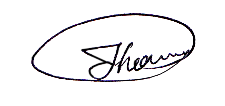 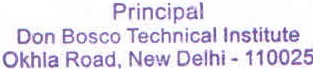 DON BOSCO TECHNICAL INSTITUTEOkhla Road, New Delhi – 110 025List of candidates for Registration – 12th to 27th July 2023Kindly note that those marked with * are on hold for confirmation. 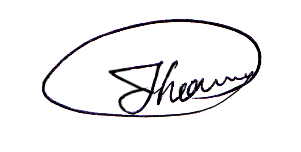 SlMACHINISTFormSlDRAUGHTSMAN-MechFormSlTURNERForm1Rakshit Mazumdar8641Gagan8111Ashish Soni8882Anish Kujur8652Vimal Raj8152Justin Purti8573Wali Ullah Khan8733Nihal Lakra8633Arshdeep Singh8944Phool Chand8994Rohit Francis9004Yuhanna9265Rohit Kalta9505Himanshu9095Maxwell Lawrence9566Suraj Kalta9516Harsh Johnson9106Mohit Mathew9327Abhishek Soreng9537Subrata Dhali9127Anuranjan Kujur8Johny Thomas9578Vincent Joseph9688Joshua9Kushal Toppo9669Shimon9769Eric John10Akash Shukla00510Daksh Toppo97810Edwin Dung Dung98111Suraj01011Abhishek Kachhap*1112Sunny Bara01312Ricky Anthony*1213Anjil Jack Lakra01513Priyanshu Toppo*1314Dangil Gidh01614Ritow Varghese*1415Adarsh018151516Premchand Kumar01916161Anuwesh Lakra171718Alai Augustin181819Adarsh Kullu977191920Anand Kullu2020COPA 1COPA 2HARDWARE1Resham8251Naveen Kumar9751Gaurav John Tigga8142Ashish Roy8282Sukhchain Singh0112Aditya Singh8793Varshetha J8363Ashish0013Aman Minj9014Dolly8384Naveen Minj4Alan Kandulna9235Tanisha8395Yash Kumar5Sheetal Barla0166Himanshu Singh8476Robin Johnny George*9796Aman Baraik7Alish Nutan Kujur8627Sneha*7Deepak Kumar8Amit Minj8708Vansh Singh*9838Bipin Dung Dung*9699Aishwarya8909Aaliya*910Ashish Minj92910Neha Toppo*1011Royal Toppo93411Rishab Anand*1112Abhishek Kujoor93912Xavier Joseph*1213Arik Lugun94013Ashish*1314Jaskaran Singh Chani94114Anna Toppo*1415Priyanshu Payas945151516Neha Kumari9581617K M Nisha9591718Payal9601819Deepika Xalxo9721920Annedita Lakra9732021Rodrik Thomas97421SlGRAPHIC DESIGN (1 year)F.NSlGRAPHIC DESIGN CVE (2 Years)F.NSlOFFSET PRINTING CVE(2years)F N1Pankaj Dung Dung1Jatin s/o Suresh0101Austine Kerketta2Anjali Gill0122Payal9022Yogender Kumar3Neha Sonia9133Priyanka Gautam9073Harsh Kumar4Francis Mathew0174Lavi Kumar919OFFSET PRINTING 1 yr.5Pramod Kumar8435Kunal Sharma9704James Masih8126Palak Raj8176Deepesh minj9545Rajneesh Maurya9187Priyanshu Pathak9247Anmol Xess8376James s/o Balveer8128Ashish Antony8188Sanchit9957Praveen Ekka9Randir Singh8759Dipesh Mangratti9368Nitish Mandal88610Sainab Khan87410Joseph8849Ashish Kumar s/o Vinod98711Labaniya92811Sonu Minj89710Akash Kumar85112Ilma Khalid83312Ashwin Ekka96211Jatin s/o Davi Singh91113Joshua Massey97113Simon86612Bittu Manjhi99214Mahak98914Abhishek Jha93115Adip Soreng84115Animesh Barla99016Nikhil Horo91416Shivam 8401Prem Prakash83217Harsh Bilung95218Naveen Bara85018Tamana88719Sagar Subba93019Rajan00620Anjalina Robert85920Ajay S/o Dilbag singh00221Sufia90421Rufan00422Koshal92122Esha Toppo94923Mark Samuel00723Riya Gandhi91724Ashish Kandulna98824Vipin98625Neha D/o Munna92025Harish Rawat82126Rohit Tigga96726Rohit Kujur82727Aniket Toppo88327Ashish s/o Vimal*99928Dhiraj Kumar8102829Ashish Kumar S/oKiran8242930Prince Xavier Tirkey9613031Priyanshu Kumar99132Jeetu82333Ritik Mandal82234Shalu85335Elin Ekka89536Faraz Khan89237Ashwant Rai94338Babai Kuar Jana00839Arsan Ahmad87640Roshni Tigga